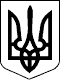 128 СЕСІЯ ЩАСЛИВЦЕВСЬКОЇ СІЛЬСЬКОЇ РАДИ7 СКЛИКАННЯРІШЕННЯ30.09.2020 р.                                            № 2589с. ЩасливцевеПро погодження передачі в суборенду земельної ділянки Розглянувши клопотання КОМУНАЛЬНОГО ПІДПРИЄМСТВА "МАКС-ІНВЕСТ" ЩАСЛИВЦЕВСЬКОЇ СІЛСЬСЬКОЇ РАДИ, (ідентифікаційний код ***) про погодження збільшення строку суборенди земельної ділянки комунальної власності що перебуває у їх користуванні (оренді), керуючись умовами Договору оренди земельної ділянки від 07.11.2016 р., ст. 8 Закону України "Про оренду землі", ст. 93 Земельного кодексу України, ст. 26 Закону України "Про місцеве самоврядування в Україні", сесія Щасливцевської сільської ради ВИРІШИЛА:1. Погодити КОМУНАЛЬНОМУ ПІДПРИЄМСТВУ "МАКС-ІНВЕСТ" ЩАСЛИВЦЕВСЬКОЇ СІЛСЬСЬКОЇ РАДИ, (ідентифікаційний код ***) збільшення строку суборенди фізичної особи громадянина *** (РНОКПП – ***), на земельну ділянку комунальної власності з кадастровим номером - 6522186500:01:001:07***, до 20 (двадцяти) років.2. Зобов'язати КОМУНАЛЬНЕ ПІДПРИЄМСТВО "МАКС-ІНВЕСТ" ЩАСЛИВЦЕВСЬКОЇ СІЛСЬСЬКОЇ РАДИ, (ідентифікаційний код ***) надати до Щасливцевської сільської ради один примірник додаткової угоди до договору суборенди земельної ділянки, зазначеної у пункті 1 цього рішення, щодо збільшення строку його дії, протягом місяця після її укладання (підписання).3. Контроль за виконанням цього рішення покласти на Постійну комісію Щасливцевської сільської ради з питань регулювання земельних відносин та охорони навколишнього середовища.Сільський голова                                                        В. ПЛОХУШКО